Project 9: Lost Cowboy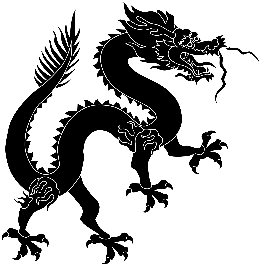 Key LanguageKey Language为何 wèi héwhy/for what reason牛仔  niú zǎicowboy来到 lái dàoarrive/come这里 zhè lǐhere该 gāiought to/should收到 shōu dàoto receive绝杀 jué shādie/to deal a fatal blow令 lìngorder大家 dà jiāeveryone小心 xiǎo xīnbe careful准备 zhǔn bèito prepare逃跑 táo pǎoto escape到底 dào dǐafterall迷路 mí lùlost忙 mángbusy选 xuǎnto chose错 cuòwrong晓得 xiǎo dé to know走 zǒuto walkTask numberEstimated time to complete (mins)15 220 320 415 510 630 730 820 95 1015 1115 1210 Total time195 ( 3hr  15m) Key LanguageKey Language千 qiānthousand里 lǐChinese measurement of distance铁 tiěiron腿 tuǐleg(s)只 zhǐonly要 yàoto want找 zhǎoto look for地方 dì fangplace休息 xiū xito rest永远 yǒng yuanforever累 lèitired一起 yì qǐtogether享受 xiǎng shòuto enjoy不管 bù guǎnno matter/regardless谁 shéiwho能 néngcan随时 suí shíat any time加入 jiā rùto add/join再 zàiagain幸苦 xìn kǔtiresome/to work hard下去 xià qùto continue喝 hēto drink唱歌 chàng gēsing a song玩乐 wán lèto play around不多 bù duōnot many更 gèngmore/even more非常 fēi chángvery罕见 hǎn jiànrare这次 zhè cìthis timeKey LanguageKey Language点 diǎnto order牛奶 niú nǎimilk想 xiǎngto want珍珠  zhēn zhūpearl奶茶 nǎi chámilk tea一杯 yì bēione cup了 le past tense usage